Поступление доходов по страховым взносам на обязательное социальное страхование
 в январе-августе 2020 года                 млн. руб. 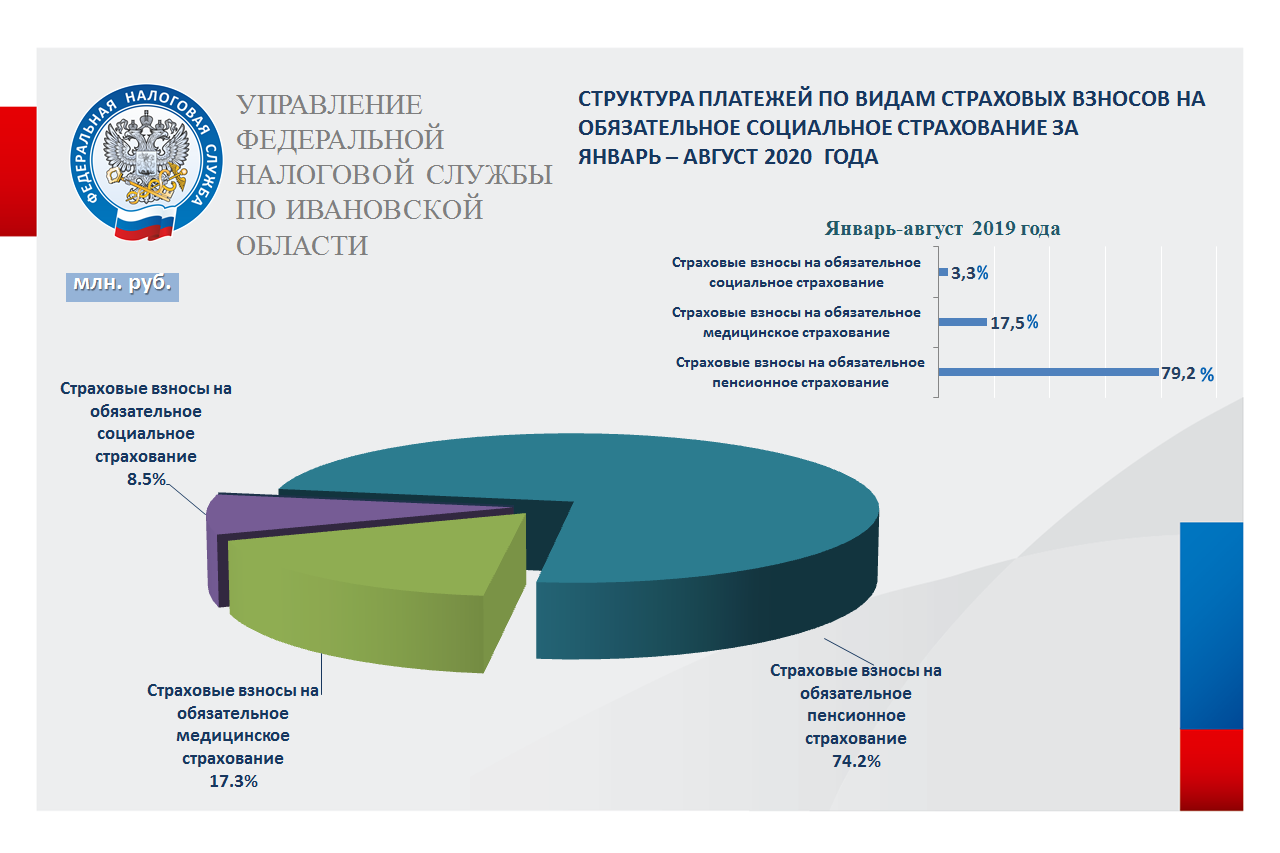 ПериодВсего поступило страховых взносов, млн. руб.*В том числеВ том числеВ том числеВ том числеВ том числеВ том числеПериодВсего поступило страховых взносов, млн. руб.*Страховые взносы на обязательное пенсионное страхование, зачисляемые в ПФР Доля в общем поступленииСтраховые взносы на обязательное медицинское страхование населения, зачисляемые в бюджет ФФОМС Доля в общем поступ-ленииСтраховые взносы на обязатель-ное социальное страхование  Доля в общем поступленииЯнварь-август 202012 841,39 522,174,22 227,517,31091,68,5Январь-вгуст 201912 185,39 648,679,22 136,417,5400,43,3в %  к 2019 г.105,498,7-104,3-272,7-